§1207.  Mobile sports wagering license1.  Issuance of license.  The director shall issue a mobile sports wagering license upon finding that the applicant meets all requirements of this section, sections 1204 and 1205 and rules adopted under this chapter.[PL 2021, c. 681, Pt. J, §6 (NEW).]2.  Eligibility; transfer to wholly owned entity.  To be eligible to receive a mobile sports wagering license, an applicant must be a federally recognized Indian tribe in this State. Each federally recognized Indian tribe may receive only one mobile sports wagering license under this section.  A mobile sports wagering license may not be transferred or assigned, except that a federally recognized Indian tribe may transfer its mobile sports wagering license to a business entity with a principal place of business in the State that is wholly owned by that federally recognized Indian tribe.[PL 2021, c. 681, Pt. J, §6 (NEW).]3.  Authority to conduct sports wagering; management services permitted.  A mobile sports wagering license granted by the director pursuant to this section grants a licensee lawful authority to conduct sports wagering in which wagers are placed by persons who are physically located in the State through any mobile applications or digital platforms approved by the director within the terms and conditions of the license and any rules adopted under this chapter.  A mobile sports wagering licensee may contract with no more than one management services licensee under section 1209.[PL 2021, c. 681, Pt. J, §6 (NEW).]4.  Fees.  The fee for an initial or renewed mobile sports wagering license is $200,000 and must be retained by the director for the costs of administering this chapter.  In addition to the license fee, the director may charge a processing fee for an initial or renewed license in an amount equal to the projected cost of processing the application and performing any background investigations.  If the actual cost exceeds the projected cost, an additional fee may be charged to meet the actual cost.  If the projected cost exceeds the actual cost, the difference may be refunded to the applicant or licensee.[PL 2021, c. 681, Pt. J, §6 (NEW).]5.  Term of license.  Except as provided in subsection 6, a license granted or renewed under this section is valid for 4 years unless sooner revoked by the director or the commissioner under section 1205.[PL 2021, c. 681, Pt. J, §6 (NEW).]6.  Temporary license.  An applicant for a mobile sports wagering license may submit with the application a request for a temporary license.  A request for a temporary license must include the initial license fee of $200,000.  If the director determines that the applicant is qualified under subsection 2, meets the requirements established by rule for a temporary license and has paid the initial license fee and the director is not aware of any reason the applicant is ineligible for a license under this section, the director may issue a temporary mobile sports wagering license.  A temporary license issued under this subsection is valid for one year or until a final determination on the mobile sports wagering license application is made, whichever is sooner.  If after investigation the director determines that the applicant is eligible for a mobile sports wagering license under this chapter, the director shall issue the initial mobile sports wagering license, at which time the temporary license terminates.  The initial mobile sports wagering license is valid for 4 years from the date that the temporary license was issued by the director.  Sports wagering conducted under authority of a temporary license must comply with the mobile operator's house rules adopted under section 1211.[PL 2021, c. 681, Pt. J, §6 (NEW).]7.  Occupational license required.  A mobile sports wagering licensee, including a temporary licensee under subsection 6, may conduct sports wagering only through persons holding a valid occupational license under section 1210.[PL 2021, c. 681, Pt. J, §6 (NEW).]SECTION HISTORYPL 2021, c. 681, Pt. J, §6 (NEW). The State of Maine claims a copyright in its codified statutes. If you intend to republish this material, we require that you include the following disclaimer in your publication:All copyrights and other rights to statutory text are reserved by the State of Maine. The text included in this publication reflects changes made through the First Regular and First Special Session of the 131st Maine Legislature and is current through November 1, 2023
                    . The text is subject to change without notice. It is a version that has not been officially certified by the Secretary of State. Refer to the Maine Revised Statutes Annotated and supplements for certified text.
                The Office of the Revisor of Statutes also requests that you send us one copy of any statutory publication you may produce. Our goal is not to restrict publishing activity, but to keep track of who is publishing what, to identify any needless duplication and to preserve the State's copyright rights.PLEASE NOTE: The Revisor's Office cannot perform research for or provide legal advice or interpretation of Maine law to the public. If you need legal assistance, please contact a qualified attorney.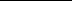 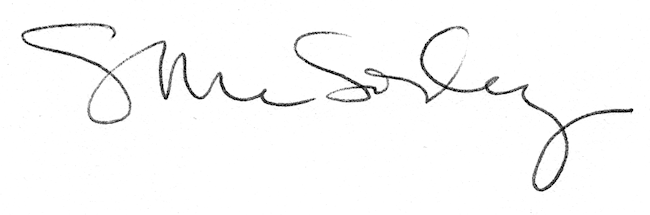 